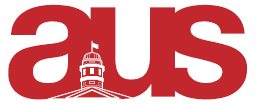 Report of CSARostra SeriesThe CSA is planning multiple events around undergraduate research in Classics.Members at LargeThe CSA has elected members at large this past week in an open meeting.  Future CSA meetings will be held in Leacock 817 on Fridays at 14:00.  CSA Office HoursThe CSA will be holding office hours in Leacock 629 on Mondays.  A breakdown of the schedule will be posted on the 6th and 8th floors of Leacock.  Respectfully Submitted,David Epstein